دانەیەك ژێ‌ بو: -                  دوسییا تایبەتژمارە : 469مێژوو :29/08/2021ز2720
ك      ڕێزدار :  م. د. روژكار كمال محمد	                 كولیژا زانستێن ئەندازیاریا چاندنێ -زانكۆیا دهوكبـ/ هەلسەنگاندن   ڕێز و سلاڤ... :    ژبەر شيانا هەوە يا زانستى،  ڤەكۆلينا ب ناڤىَ :(COMPARISON BETWEEN CHICKEN AND RED MEAT SHAWARMA FOOD FOR BACTERIAL CONTAMINATION )بۆ هەوە  دهنێرين، هيڤيدارين  بۆ مەبەستا  بەلاڤكرنێ ل گۆڤارا زانکۆیا دهۆک  هەلسەنگينن،  و فۆڕما  هەڤپێج  ل گەل ڤەکولینێ پڕ بکەن،  و د دەمێ كێمتر ژ (15) ڕۆژا ندا بۆمە بزڤرینن . دگەل رێزگرتنێ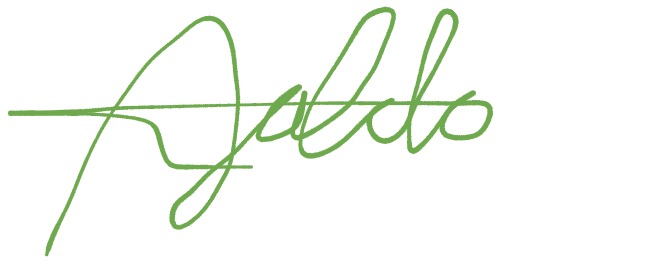 پ .هـ. د. جاسم محمد عبدو                                                                                                      سەرنڤیسەرێ‌ گوڤارێ‌                                                                                                      سەرنڤیسەرێ‌ گوڤارێ‌